R4年2月28日職業指導員　矢野　哲哉エーケー・リンク様清掃業務(施設外就労)報告書標題の件について、下記のように報告いたします。記依頼者：エーケー・リンク様2.　場所：宇都宮市内3.　契約期間：R3.5.1～R4.4.304.　作業内容：RicoRico店舗内清掃作業5.　所感コロナのまん延防止期間の為、人数をしぼって行っています。男性と女性に分かれて行うのは変わらず、消毒作業をより念入りに行っています。男性チームには厨房の油汚れを念入りにやってもらい、女性チームには広いフロアや事務所の方まで清掃を頑張ってもらっています。寒い日が続いていますが、お店の中を動き回るので、あっという間に体温が上がります。またお店の飾りなど落としたりしないように配慮して作業に取り組んでいます。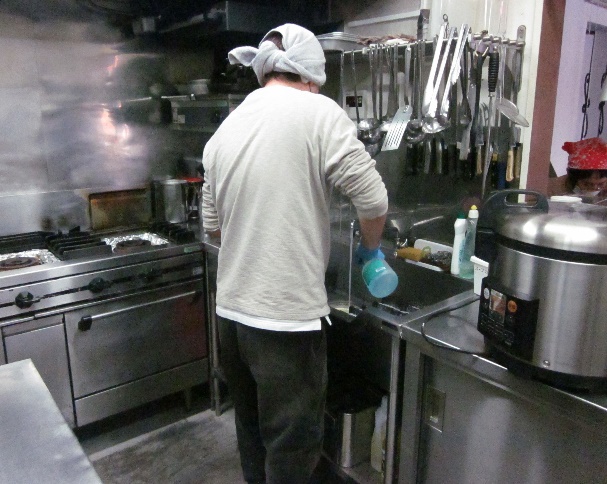 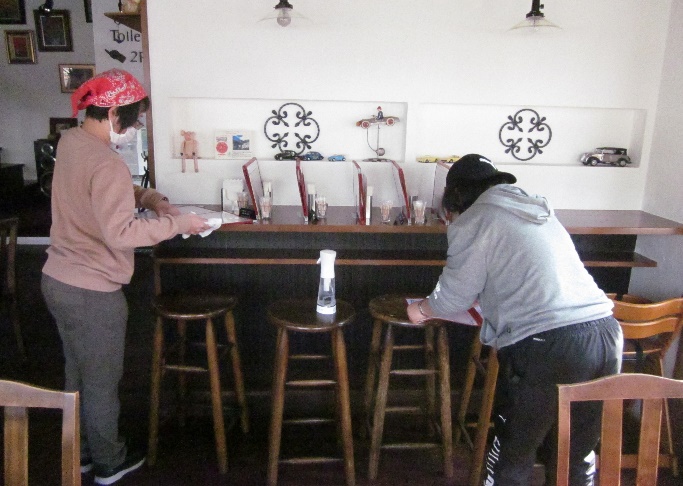 